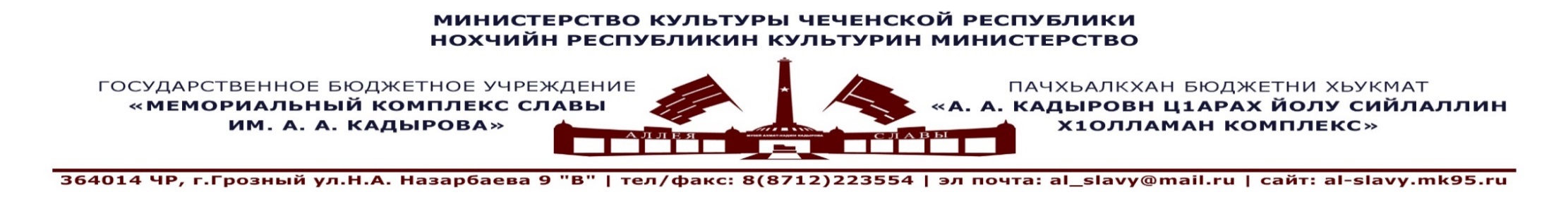                «30» июня 2020г.    Утверждаю:  Генеральный директор ГБУ«Мемориальный комплекс  Славы им. А.А. Кадырова»                                                                                                                                  А-В. А. Ахмадов___________Планпо проведению акций и профилактических мероприятий в ГБУ «Мемориальный комплекс Славыим. А. А. Кадырова», направленный на профилактику антитеррористической деятельности длясотрудников и посетителей музея на III квартал 2020г.           Примечание: в плане возможны изменения или дополнения согласовано с руководством Мемориального комплекса Славы им. А. А. Кадырова и           отделом искусств и учебных заведений Министерства культуры ЧР. Исп. Шаипов А.С. +7(929)-895-27-99№п/пНаправление работы(наименования мероприятия)Сроки и место проведенияАудиторияОтветственные исполнители1.Лекция: «Чеченское общество в борьбе против террора». «Мемориальный комплекс Славы им. А. А. Кадырова»20.07.2020г.Сотрудники МКС, посетителиЛектор: Лектор-экскурсоводШаипова Р.Г.2.Лекция: «Молодёжь Чеченской Республики  против терроризма»». «Мемориальный комплекс Славы им. А. А. Кадырова»25.08.2020г.Сотрудники МКС, посетителиЛектор:Лектор-экскурсоводШаипова Р.Г3. Передвижная выставка из собственных фондов МКС «Скажем вместе: Терроризму-нет! Миру нужен солнца яркий свет, чтобы не проливалась кровь людей, чтобы не было погибших детей!» приуроченная   ко Дню борьбы с терроризмом на бульваре им. М. ЭсамбаеваБульвар им. М. Эсамбаева 02.09.2020г.Посетители Отдел экспозиции и выставок . Обширные экскурсии по комплексу, посвященные Дню солидарности в борьбе с терроризмом (3 сентября). «Мемориальный комплекс Славы им. А. А. Кадырова»03.09.2020г.Сотрудники МКС, посетителиЛекторы и экскурсоводы Лекция: « Международный терроризм как глобальная проблема современности». «Мемориальный комплекс Славы им. А. А. Кадырова»16.09.2019г.Сотрудники МКС, посетителиЛектор: Лектор-экскурсоводШаипова Р.Г